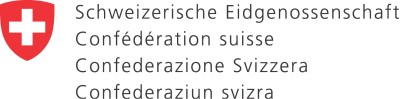 Thị thực Schengen đi du lịch tại Thụy SỹHướng dẫn dành cho công dân Việt Nam và người nước ngoài có giấy phép cư trú/lao động tại Việt Nam đi Thụy Sỹ để du lịch  Người nộp đơn đề nghị cấp thị thực cần mang hồ sơ gồm bản gốc và bản sao của mỗi loại giấy tờ (giấy tờ không cũ hơn 6 tháng) cùng với bản dịch sang tiếng Anh hoặc một trong các ngôn ngữ của Thụy Sỹ (tiếng Pháp, tiếng Đức hoặc tiếng Ý). Hồ sơ đề nghị cấp thị thực phải có:  	04.2021 	 	Page 1 of 2 Tổng Lãnh Sự Quán Thụy Sỹ có quyền yêu cầu người nộp đơn bổ sung giấy tờ và/hoặc thông tin nếu cần. Tổng Lãnh Sự Quán Thụy Sỹ tại Tp. Hồ Chí Minh ủy quyền cho VFS Global tiếp nhận tất cả các hồ sơ đề nghị cấp thị thực Schengen tại văn phòng của họ ở Hà Nội và Tp. Hồ Chí Minh.  Yêu cầu đặt hẹn theo đường link: https://vietgreenvisa.com/dich-vu-dat-lich-hen-phong-visa-visa-thuy-si.html   để nộp hồ sơ. Ngoài lệ phí thị thực, VFS Global thu thêm phí dịch vụ của họ khi nhận hồ sơ.  Lưu ý: thời gian xét duyệt hồ sơ thị thực Schengen cần đến 15 ngày nhưng có thể lâu hơn với một số trường hợp cá nhân. Tổng Lãnh Sự Quán Thụy Sỹ tại Tp. Hồ Chí Minh cam kết xử lý tất cả các hồ sơ với thời gian sớm nhất có thể. Tuy nhiên, hồ sơ nào bị nộp muộn thì chịu rủi ro không nhận được thị thực kịp với ngày đi dự kiến.   	04.2021 	 	Page 2 of 2  1. Một tờ đơn đề nghị cấp thị thực do chính người nộp đơn điền đầy đủ thông tin, ghi ngày tháng và ký tên   2. Một ảnh màu mới chụp trên phông nền màu sáng bằng cỡ ảnh hộ chiếu.   3. Hộ chiếu hoặc giấy thông hành chính thức còn giá trị ít nhất là 3 tháng sau khi thị thực hết hạn. Vui lòng nộp thêm một bản sao hộ chiếu trên khổ giấy A4 bao gồm 7 trang đầu và tất cả các trang có thị thực và dấu nhập/xuất cảnh được cấp trước đây  4. Sổ hộ khẩu đối với người Việt Nam hoặc Thẻ cư trú Việt Nam đối với người nước ngoài   5.  Thư mời bản gốc của một tổ chức / công ty du lịch nếu có, trong đó nêu rõ họ tên, ngày tháng năm sinh, số hộ chiếu của các thành viên trong đoàn và xác nhận thanh toán của công ty du lich cho cả chuyến đi  6. Thông tin đặt vé máy bay khứ hồi (không mua vé trước khi nhận được thị thực)  7. Lịch trình của chuyến đi cùng với tên và địa chỉ các khách sạn  8. Thông tin đặt khách sạn từng ngày trong suốt thời gian dự định lưu trú tại khu vực Schengen  9. Bảo hiểm du lịch và y tế bắt buộc có hiệu lực tại tất cả các quốc gia thuộc khối Schengen với số tiền được bảo hiểm ít nhất là 30.000 EURO cho toàn bộ thời gian lưu trú trong khu vực này và thêm 15 ngày sau ngày trở về dự kiến. Quý khách phải luôn đem theo bản gốc giấy chứng nhận bảo hiểm du lịch quốc tế và hộ chiếu khi đi lại vì các giấy tờ này có thể được yêu cầu xuất trình để kiểm tra an ninh tại cửa khẩu hoặc trong thời gian quý khách lưu trú ở khu vực Schengen. 10. Chứng minh tài chính. Bản gốc sao kê tài khoản ngân hàng (của công ty chủ quản hoặc cá nhân) của ba tháng gần nhất. Và, nếu người nộp đơn là người đi làm:  xác nhận làm việc của công ty chủ quản và hợp đồng lao động  phê duyệt nghỉ phép của công ty chủ quản  - phiếu lương của ba tháng gần nhất nếu người nộp đơn là là chủ doanh nghiệp hoặc hộ kinh doanh: giấy đăng ký kinh doanh  chứng từ nộp thuế nếu người nộp đơn nghỉ hưu: quyết định nghỉ hưu và lương hưu   nếu người nộp đơn là sinh viên: xác nhận của trường hiện đang theo học và bản sao thẻ sinh viên  các giấy tờ khác nếu có: tài khoản tiết kiệm, cổ phiếu, thẻ tín dụng, thu nhập thường xuyên từ tài sản, vv 11. Nếu người nộp đơn là trẻ vị thành niên: và trẻ chỉ đi cùng bố hoặc mẹ : giấy cam kết đồng ý có công chứng chữ ký của người bố/mẹ không đi cùng hoặc của người giám hộ  và trẻ không đi cùng bố mẹ : giấy cam kết đồng ý có công chứng chữ ký của cả bố và mẹ - giấy khai sinh của trẻ  hộ chiếu hoặc CMND của bố mẹ hoặc người giám hộ 12. Lệ phí thị thực: https://www.eda.admin.ch/countries/vietnam/en/home/visa/entry-ch/up-90-days/feesschengen.html - phí này không được hoàn trả. 